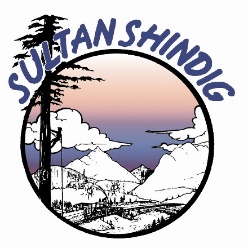 The Sultan Shindig is celebrating its 39th Anniversary!July 12,13 & 14, 2024The Sky Valley Chamber of Commerce and the Sultan Summer Shindig committee have created a sponsorship program to promote & produce quality family entertainment, honor the history and culture of our community, and recognize individuals and businesses that are a vital part of Sky Valley. The sponsorship program aims to establish a partnership within our business community and provide significant exposure to help you reach and impact your key target groups. As an Official Shindig Sponsor, your company will receive several marketing and communication rights and benefits.Bronze Sponsorship Package   $350.00Recognition on event posters spread throughout the Sky Valley areaRecognition on the event website Recognized at the stages during Shindig (Recognition from the Parade M/C, fromthe Main Stage M/C, from the Car Show M/C, and from the logging show M/C2 Shindig Event Shirts (Choose from General Event or Car Show shirt)Silver Sponsorship Package   $700.00Recognition on event posters spread throughout the Sky Valley areaRecognition on the event website Recognition on the Chamber of Commerce Website & FacebookRecognized at the stages during Shindig (Recognition from the Parade M/C, fromthe Main Stage M/C, from the Car Show M/C, and from the logging show M/C4 Shindig Event Shirts (Choose from General Event or Car Show shirts)Display your banner at one of the Event AreasGold Sponsorship Package    $1250.00Recognition on event posters spread throughout the Sky Valley area Recognition on the event website Public address recognition at every stage/event at the Shindig (Recognition from the Parade M/C, from the Main Stage M/C, from the Car Show M/C, and the logging show M/C) 6 Shindig Event Shirts (Choose from General Event or Car   Show shirt)Display your banner or sign at the Main Event StageRecognition on the Chamber of Commerce Website and FacebookTwo vehicle Parking passes for the Vendor Parking area (entrance at 3rd & Alder)Includes Street Fair Booth Space for you to promote your business!Acknowledge sponsors in all radio advertising.The Sky Valley Chamber of Commerce is open to negotiation and ideas to enhance your sponsorship package to suit your needs better. Please get in touch with us.Thank you for supporting Sultan Shindig!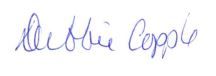 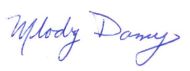 Debbie Copple or Melody DazeySky Valley Chamber of Commerce & Visitor Information Center320 Main Street,PO Box 46Sultan, WA 98294360-793-0983debbie@skyvalleychamber.com melody.dazey@skyvalleychamber.comYes, I’d like to sponsor the Sultan Summer Shindig!Feel free to register for sponsorship and make payments online at www.sultanshindig.com or by sending this completed form and checks to:Sky Valley ChamberPO Box 46Sultan, WA 98294360-793-0983Select your Sponsorship Level:  Bronze	$350Silver 	$700Gold 	$1250							Business:													Contact Person:											Phone:												Email:												Mailing address:											Thank you!